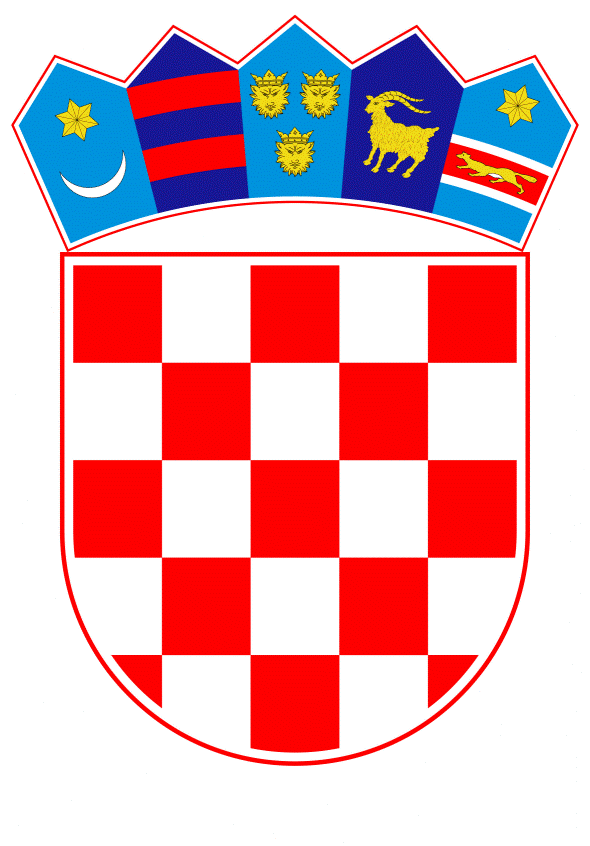 VLADA REPUBLIKE HRVATSKEZagreb, 14. svibnja 2020.______________________________________________________________________________________________________________________________________________________________________________________________________________________________PRIJEDLOGVLADA REPUBLIKE HRVATSKE		Na temelju članka 31. stavka 3. Zakona o Vladi Republike Hrvatske (Narodne novine, br. 150/11, 119/14, 93/16 i 116/18), a u vezi s člankom 9. Zakona o Središnjem registru osiguranika (Narodne novine, br. 159/13 i 39/18), Vlada Republike Hrvatske je na sjednici održanoj dana ____________donijelaZ A K L J U Č A K	Prihvaća se Izvješće o radu Središnjeg registra osiguranika za 2019. godinu, KLASA: 470-03/20-01/01, URBROJ: 353-02-20-1, u tekstu koji je Upravno vijeće Središnjeg registra osiguranika donijelo na 169. sjednici, održanoj 20. ožujka 2020. godine.KLASA:URBROJ:Zagreb, ____________________PREDSJEDNIK                 mr. sc. Andrej PlenkovićO B R A Z L O Ž E NJ ESredišnji registar osiguranika sukladno članku 9. Zakona o Središnjem registru osiguranika (Narodne novine, br. 159/13 i 39/18), jednom godišnje podnosi Vladi Republike Hrvatske izvješće o svom radu u prethodnoj godini.Središnji registar osiguranika je ustanova s definiranim djelokrugom rada koji je propisan Zakonom o Središnjem registru osiguranika.U obavljanju poslova iz svoga djelokruga rada Središnji registar osiguranika primjenjuje suvremena informacijska rješenja potrebna za odvijanje poslovnih procesa, kao i za objedinjavanje i razmjenu podataka sa svim subjektima u poslovnom okružju, što se osobito očituje kroz:elektroničku razmjenu podataka s institucijama u poslovnom okružju,uvid u stanje i promet po osobnom računu člana obveznog mirovinskog fonda putem Interneta,izdavanje dokumenata u elektroničkom obliku te dokumenata koje je Središnji registar osiguranika obvezan učiniti dostupnim za osiguranike i druge osobe temeljem posebnih propisa (službeni raspored i sl.).	U izvješću o radu Središnjeg registra osiguranika za 2019. godinu opisani su i objavljeni poslovi tijekom 2019. godine sa brojčanim pokazateljima.Upravno vijeće Središnjeg registra osiguranika je na 169. sjednici, održanoj 20. ožujka 2020. godine, donijelo Izvješće o radu Središnjeg registra osiguranika za 2019. godinu te isto proslijedilo Ministarstvu rada i mirovinskoga sustava koje je postupilo sukladno odredbi članka 29. Poslovnika Vlade Republike Hrvatske (Narodne novine, br. 154/11, 121/12, 7/13, 61/15, 99/16, 57/17 i 87/19).  Na temelju članka 31. stavka 3. Zakona o Vladi Republike Hrvatske (Narodne novine, br. 150/11, 119/14, 93/16 i 116/18), Vlada Republike Hrvatske zaključkom utvrđuje svoja stajališta u pitanjima provedbe utvrđene politike te određuje zadaće tijelima državne uprave. 	Slijedom navedenoga, predlaže se Vladi Republike Hrvatske da donese Zaključak kojim prihvaća Izvješće o radu Središnjeg registra osiguranika za 2019. godinu.Predlagatelj:Ministarstvo rada i mirovinskoga sustavaPredmet:Izvješće o radu Središnjeg registra osiguranika za 2019. godinuPrijedlog zaključka Vlade Republike Hrvatske o prihvaćanju Izvješća o radu Središnjeg registra osiguranika za 2019. godinu